Наставни предмет:МУЗИЧКА КУЛТУРАИме и презиме ученикаИме и презиме ученикаИме и презиме учениканаставна тема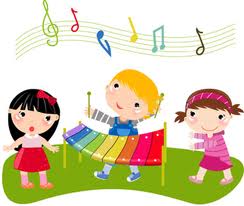 Нивои постигнућаНивои постигнућаНивои постигнућаАктивност на часуМузичке игреДечије стваралаштвоДечије стваралаштвоРад у пару/групинаставна темаУспешно савладао предвиђене исходеУспешно савладао предвиђене исходеДелимично савладао предвиђене исходеАктивност на часуМузичке игреДечије стваралаштвоДечије стваралаштвоРад у пару/групинаставна темаИзвођење музикеСлушање музикеИзвођење музике